┌	                                  ┐    О направлении отчётаУважаемая Любовь Михайловна!В связи с проведением заседания Думы Черемховского районного муниципального образования в январе 2022 года, направляем в Ваш адрес «Отчёт о результатах оперативно-служебной деятельности МО МВД России «Черемховский» за 2021 год (по территории обслуживания Черемховский район)».Приложение: на 4-х листах.Начальник полковник полиции 						                                 С.В. Линский Отчет о результатах оперативно-служебной деятельности Межмуниципального отдела Министерства внутренних дел Российской Федерации «Черемховский» за 2021 год(по территории обслуживания Черемховский район)Деятельность отдела МВД России «Черемховский» в 2021 году осуществлялась в соответствии с поставленными перед нами задачами Президента Российской Федерации, Министерства внутренних дел Российской Федерации, а также исходя из складывающейся в Черемховском районе криминальной ситуации. 	Территорию Черемховского района обслуживают: два пункта полиции (дислокация р.п. Михайловка, с. Голуметь) и центральная часть. Обслуживают данную территорию 12 участковых уполномоченных полиции.Продолжена работа по выполнению Указа Президента Российской Федерации (от 7 мая 2012 г. № 601) в части предоставления государственных услуг. По МО МВД принято и обработано свыше 40000 заявок на предоставление государственных услуг, уровень удовлетворенности граждан их качеством составил 98%. Наряду с решением текущих задач, в условиях введенного режима повышенной готовности, в связи с угрозой заражения и распространения короновирусной инфекции, проведено более 20 рейдовых мероприятий. За нарушения обязательного масочного режима в общественных местах составлено 6 административных протоколов по ст. 20.6.1. КоАП РФ.                        Силами отдела реализованы мероприятия по обеспечению общественной безопасности в период подготовки и проведения единого дня голосования 19 сентября 2021 года. Грубых нарушений и беспорядков не допущено.Состояние оперативной обстановки по территории Черемховского района за 2021 год характеризуется снижением регистрации преступлений (-24.7%, 332), в том числе, вдвое меньше совершено тяжких и особо-тяжких деяний (114). Уровень преступности сократился до 12 преступлений на одну тысячу населения Черемховского района (п.г.- 16). 										В общей структуре преступности втрое сократилось число умышленных убийств (2), фактов причинения тяжкого вреда здоровью (-31.3%, 11); краж (-23.2%, 129), в том числе из квартир (-34%, 78), не зарегистрировано ни одного факта разбойного нападения.  Принятыми мерами не допущено роста хищения крупнорогатого скота (-42%, 11). 													Раскрыто 160 (-3%) преступлений, в их числе 52 (уровень) преступления тяжкой и особо-тяжкой направленности. Улучшились показатели по раскрываемости грабежей (с 1 до 3), мошенничеств (-71%, 2), краж и угонов (с 1 до 4) автотранспорта, хищений крупнорогатого скота (с 0 до 3). Приоритетным направлением в 2021 году для нас стало предупреждение преступлений, связанных с незаконным оборотом наркотиков.  В ходе реализованных мер, по Черемховскому району выявлено 17 преступлений указанной категории (+54.5%), в том числе 5, связанные со сбытом наркотиков (п.г.-1). Раскрыты и направлены в суд уголовные дела по 15 преступлениям.  Эффективность раскрытия составила более 88%. Из незаконного оборота изъято 35 килограммов наркотиков.В адрес глав поселковых   муниципальных образований направлено 40 предписаний по уничтожению дикорастущей конопли (площадью 1.948 га). Все 40 очагов уничтожены.В течение 2021 года осуществлялись оперативно-розыскные мероприятия по сбору доказательной базы деятельности преступной группы, по предварительному сговору состоящей из 3 участников, осуществляющих свою преступную деятельность по территории с.Голуметь (уголовное дело возбуждено в январе 2022).Хотелось бы  отметить, что работа по противодействию  в области незаконного оборота наркотиков строится в тесном взаимодействии  с администрацией района. Запланированное финансирование программы по профилактике злоупотребления наркотическими средствами и психотропными веществами в 2021 году освоено на 100%, а также была оказана помощь в обеспечении наглядной агитацией по профилактике наркомании.По декриминализации лесной отрасли в 2021 году проведено 36 рейдовых мероприятий, 8 результативных. В ходе рейдов изъята 18 единиц техники и 335 кубометров леса. Общее число зарегистрированных незаконных рубок сократилось на 56.5% (с 223 до 97).  Раскрыты и направлены в суд уголовные дела по   9 преступлениям, выявлено 13 лиц.Одним из рычагов профилактики преступлений, связанных с незаконным оборотом оружия, является помощь Правительства Иркутской области, по приему у населения на добровольной основе незаконно хранящегося оружия и боеприпасов за денежное вознаграждение. В 2021 году данная работа продолжилась, гражданам выплачено 45 тысяч рублей. Из незаконного оборота изъято 9 единиц оружия и одна тротиловая шашка. За 12 месяцев 2021 года совершено 3 преступления с применением огнестрельного оружия (2), в суд направлено 1 (п.г.-0).Не снижает своей актуальности преступность в сфере информационных технологий и компьютерной информации. В период с января по декабрь 2021 года личным составом отдела в целях предупреждения подобных преступлений по Черемховскому району с населением проведено свыше 3000 (3125) разъяснительных бесед, распространено более 2500 (листовок) информационного материала о методах мошенников и мерах как сохранить свои сбережения.  В результате на 20% сократилось число краж с использованием мобильной связи и сети Интернет (24), на 31% фактов мошенничества (9). Обеспечен контроль за ситуацией в миграционной сфере, не допущено межнациональных конфликтов, протестных проявлений со стороны иностранных граждан. С целью противодействия незаконной миграции проведено 31 контрольно-надзорное мероприятие. По итогам, которых выявлено и задокументировано 39 административных правонарушений, из них 6 в отношении иностранных граждан за нарушение режима пребывания на территории РФ, трое лиц привлечены за незаконное осуществление трудовой деятельности. По территории рп. Михайловка установлен факт фиктивной постановки на миграционный учет, предусмотренный статьей 322 УК РФ.Принимались соответствующие меры, направленные на профилактику и предупреждение уличных преступлений. В результате реализованных профилактических мер число преступлений, совершенных на улице сократилось на 7% (52). Вдвое сократилось число фактов причинения тяжкого вреда здоровью (2), на 19% краж чужого имущества (21) на улицах.Стабильной оставалась и остается ситуация с подростковой преступностью, несовершеннолетними и с их участим совершено 6 преступлений (-33%). В целях профилактики преступлений и правонарушений в отчетном периоде по территории Черемховского района проведено 8 локальных мероприятий в частном секторе под условным наименование «Профилактика»; целью которых стало предупреждение преступлений в быту; профилактика преступлений среди лиц, ранее совершавших преступления и ранее судимых, лиц, а также состоящих под административным надзором. Между тем, оперативная обстановка с преступностью среди лиц, состоящих на учете по итогам года характеризуется небольшим ростом (+2.8, 146). Основная причина низкий жизненный уровень большинства населения района, отсутствие социальных гарантий, трудности трудового и бытового устройства лиц, ранее привлекавшийся к уголовной ответственности, а в ряде случаев их нежелание вставать на путь исправления.											               Реализован ряд мероприятий, направленных на выявление контрафактной алкогольной продукции, а также предупреждение реализации спиртосодержащей жидкости (домашней выработки) в жилом секторе. За 2021 год по объектам розничной торговли района проведено 27 проверок (по заявлениям), установлено 5 нарушений. В жилом секторе за реализацию спиртосодержащей жидкости (домашней выработки) привлечены к административной ответственности 49 лиц.  Изъято 1254 литра алкогольной продукции (вино-водочная продукция -19, пиво -157, брага-712, самогон-366).Значительный объем профилактической работы проделан в сфере обеспечения безопасности дорожного движения.  В средствах массовой информации: опубликовано в печати более 90 статей, подготовлено 130 видеосюжетов по телевидению, на интернет площадках -1321; проведено более 40 профилактических мероприятий, направленных на сокращение уровня аварийности.  В целях устранения нарушений, угрожающих безопасности дорожного движения в адрес собственников автомобильных дорог, руководителей подрядных организаций и филиалов ответственных за содержание и ремонт автомобильных дорог по вопросам соблюдения обязательных требований нормативных документов в области обеспечения безопасности дорожного движения при содержании улично-дорожной сети Черемховского района, подготовлены и вручены 16 представлений, 113 предписаний;  составлено 4 административных протокола по ч.1 ст.12.34 КоАП РФ                  (1- юр. лицо, 3- должностных).Несмотря на проводимую профилактическую и контрольно-надзорную работу стабилизировать уровень аварийности по итогам 2021 года не удалось, по всем трем показателям отмечен рост: ((ДТП +36.8%, 26); по числу раненных (+24%, 36); погибших (+83%, 6)). Административная составляющая по всем показателям выше аналогичного периода - 18582 (+5.9%). Считаю, что основными причинами роста аварийности стали личная недисциплинированность (халатность) водителей и низкое качество дорожного покрытия практически по всей территории Черемховского района.Для более эффективной организации работы в борьбе с преступностью и предупреждению правонарушений в предстоящем периоде 2022 года, необходимо совместно с органами местного самоуправления, организовать работу по:Решению вопроса о денежном стимулировании народных дружин, задействованных в обеспечении безопасности в общественных местах. В настоящее время их привлечение носит формальный характер, из-за отсутствия необходимой нормативной базы, определяющей правовую основу их деятельности и отсутствие материального стимулирования.Проработке вопроса о выделении помещений (пунктов полиции) для участковых уполномоченных полиции района и их оснащении.         Принятию мер к решению жилищных проблем, участковых уполномоченных полиции, обслуживающих территорию Черемховского района.          Организации работы по уничтожению дикорастущих очагов ни только в черте населенных пунктов, но и привлечь к этой работе крестьянско-фермерские хозяйства, с целью своевременного выявления фактов незаконных посевов наркотических растений на полях, и лиц, причастных к этому, что позволит существенно снизить оборот наркозелья, а соответственно и его потребление. Совместной организации работы с лицами, осуществляющими реализацию спиртосодержащей продукции домашней выработки; профилактике детской преступности; преступлений, совершаемых в области информационных технологий и компьютерной техники.Контролю за лицами, освободившимися из мест лишения свободы их социальной адаптации и трудоустройству. 								Начальник МО МВД России «Черемховский»полковник полиции									   С.В. Линский  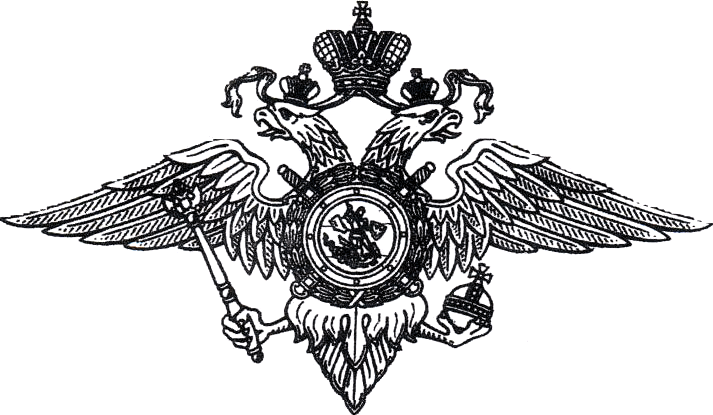 ГУ МВД России по Иркутской области Межмуниципальный отдел Министерства внутренних дел Российской Федерации«Черемховский»  (МО МВД России «Черемховский»)ул. Ленина, д. 31, г. Черемхово, 665413ПредседателюДумы Черемховского районного муниципального образованияЛ.М. Козловой